PART 3 ­ REGIONAL AND DISTRICT RULES»Chapter K: Precinct rules»3 City Centre»3.13 WesthavenThe activities, controls and assessment criteria in the underlying City Centre and General Coastal marine zones and Auckland Wide rules apply in the following precinct, unless otherwise specified below.Refer to the planning maps for the location and extent of the precinct.Activity tableThe activities in the General Coastal Marine and City Centre zones apply in the Westhaven precinct unless otherwise specified in the activity table below.Those activities in the CMA marked with * apply when the activity is on a CMA structure.Land and water use controlsThe land and water use controls in the General Coastal Marine zone apply to the CMA in the Westhaven precinct and the land use controls in the City Centre zone apply to land in the Westhaven precinct unless otherwise specified belowRetailThe gross floor area of an individual retail tenancy must not exceed 200m2.The total cumulative gross floor area of retail activities within the precinct must not exceed 500m2.Development that does not comply with clauses 1­2 above is a discretionary activity.Marine retailThe gross floor area of a marine retail tenancy must not exceed 200m2.Development that does not comply with clause 1 above is a discretionary activity.Food and beverageThe gross floor area of a food and beverage tenancy must not exceed 200m2.The total cumulative gross floor area of food and beverage activities in the precinct must not exceed 500m2.This control does not apply to food and beverage accessory to clubrooms.Development that does not comply with clauses 1­2 above is a discretionary activity.ParkingParking must be provided at a rate of 0.5 for every marina berth.Clause 1.2.3.2 of the Auckland­wide rules for Transport does not apply.Development that does not comply with clause 1 above is a discretionary activity.Development controlsThe development controls in the City Centre and General Coastal Marine zones apply unless otherwise specified below.3.1 Building platformsPurpose: manage building location to ensure development is of a scale and form appropriate to the marina waterfront setting.Buildings must not locate outside of the building platforms shown on precinct plan 1.This control does not apply to marine and port facilities, and marine and port accessory structures.Building height and coveragePurpose: limit building height and coverage to achieve policy 3 of the Westhaven precinct.Buildings on the building platforms on precinct plan 1 must not exceed the heights and building coverage as set out below:Buildings on land must not exceed 8m in height when located outside of the building platforms shown on precinct plan 1.The height of buildings and structures on land will be measured in accordance with clause 4.7 of the City Centre zone rules.Buildings and structures in the CMA must not exceed a height of 5m above mean sea level, except that within Area A buildings and structures must not exceed a height of 8m above mean sea level.The maximum floor area of buildings including marine and port facilities, and marine and port ancillary structures on land located outside of the building platforms on precinct plan 1 must not exceed 50m2for any one structure and a maximum total cumulative floor area of 300m2 within the precinct.ViewshaftsPurpose: manage development at the north of the marina to maintain views between the marina and the Waitemata Harbour.At least two 15m wide view shafts crossing building platform 1 generally in a north­south direction must be provided and kept free of buildings and structures from the ground level upwards.Development that does not comply with clause 1 above is a non­complying activity.Assessment ­ Restricted discretionary activities4.1 Matters of discretionFor the activities and development listed below that are restricted discretionary activities in the Westhaven precinct, the council will restrict its discretion to the following matters, in addition to the matters specified for the relevant restricted discretionary activities in the General Coastal Marine and City Centre zones.Declamationconstruction or works methods, timing and hours of operationlocation, extent, design and materials usedeffects on coastal processes, ecological values, water quality and natural charactereffects on public access, navigation and safetyeffects on existing uses and activitiesconsent duration.Maintenance dredging and capital works dredgingThe matters of discretion in clause 5.1 of the General Coastal Marine zone  apply.Marine industry other than the maintenance and servicing of vesselsThe matters of discretion in clauses 5.1.1 and 5.1.2 of the Marina zone rules for marine industry other than the maintenance and servicing of vessels apply.Wave attenuation devicesThe matters of discretion in clause 5.1 of the General Coastal Marine zone apply.New buildings, and alterations and additions to buildings excluding marine and port facilities, marine and port ancillary structures and services, and marinaThe matters of discretion in clause 6.2.1 of the City Centre zone rules for buildings apply.Observation areas, viewing platforms, boardwalks and boat launching facilitiesThe matters of discretion in clause 5.1 of the General Coastal Marine zone rules apply.Assessment criteriaFor development that is a restricted discretionary activity in the Viaduct Harbour precinct, the following assessment criteria apply in addition to the criteria specified for the relevant restricted discretionary activities in the General Coastal Marine and City Centre zones.DeclamationThe adverse effects of declamation should be avoided, remedied or mitigated in respect of the effects of the final land/water configuration on:i.ii. iii.the marine environment, including coastal processes, water quality, sediment quality and ecology, of the CMAhydrogeology (ground water) and hydrologysediment accumulation and the need for ongoing maintenance dredging of the CMA.Declamation works, including the construction of seawalls, should avoid, remedy or mitigate the adverse effects of construction, particularly through the management of silt, contaminated soils and groundwater, and other contaminants.Declamation should be located and designed so that the adjacent land area can provide adequate public open space adjacent to, and public access along the water’s edge whether on land or on the adjacent water space.Maintenance dredging and capital works dredgingThe assessment criteria in clauses 5.2.1 and 5.2.11 of the General Coastal Marine zone rules for dredging apply in addition to the criteria below.The dredging should be necessary to achieve the outcomes sought by the objectives and policies for the Westhaven precinct.Marine industry other than the maintenance and servicing of vesselsThe assessment criteria in clause 5.2.4 of the Marina zone rules for marine industry other than the maintenance and servicing of vessels apply.Wave attenuation devicesThe assessment criteria in clauses 5.2.1 and 5.2.16 of the General Coastal Marine zone rules for CMA structures apply, in addition to the criteria below.The location and design of the wave attenuation device should consider existing activities including marine related industries, other marina activities and/or adjoining residential/coastal activities.New buildings, and alterations and additions to buildings excluding marine and port facilities, marine and port ancillary structures and servicesThe assessment criteria in clause 6.2.1 of the City Centre zone rules apply.Observation areas, viewing platforms, boardwalks and boat launching facilitiesThe assessment criteria in the General Coastal Marine zone clause 5.2.1 and 5.2.16 of the General Coastal Marine zone rules for CMA structures apply, in addition to the criteria below.The design and finish should complement and enhance the coastal environment, open spaces and pedestrian linkages.Assessment ­ Development control infringements5.1 Matters of discretionIn addition to the general matters set out in clause 2.3 of the general provisions, and the specific matters set out for the infringement in the City Centre and General Coastal Marine zone, the council will restrict its discretion to the matters below for the relevant development control infringement.Building platformsbuilding scale and form, and dominance/visual amenity effectseffects on public open space and pedestrian accesseffects on the operation and development of the marina.Building height and building coveragebuilding scale and form, and dominance/visual amenity effectseffects on current and planned future form and character.Assessment criteriaIn addition to the general assessment criteria in clause 2.3 of the general provisions, and the specific assessment criteria for the infringement in the City Centre and General Coastal Marine zones, the council willconsider the relevant assessment criteria below for the infringement listed.Building platformsBuildings should be of a scale and form appropriate to the marina waterfront settingBuilding location and scale should maintain the open space character of the marina appropriate to the waterfront setting and maintain views to and from the city centreBuilding location should not compromise the current and future function and growth of the marinaBuilding height and building coverageBuilding height may be exceeded where it would provide an attractive and integrated roof form that also meets the purpose of the control.Where building height is exceeded, policy 3 of the Westhaven precinct should be considered.Assessment ­ Discretionary activitiesWhile not limiting the exercise of its discretion, the Council may consider the particular matters specified for the discretionary activities listed below:Visitor accommodation, offices, commercial services, healthcare facilitiesSufficient land and building area should be available for the future long term growth and operation of Marine and Port Activities associated with Westhaven Marina.Sufficient parking should be available for boat users of Westhaven Marina, particularly during peak boating times.Adverse reverse sensitivity effects due to the operation of activities not directly associated with the operation of Westhaven Marina should be avoided, remedied or mitigated.Precinct planPrecinct plan 1: Building platforms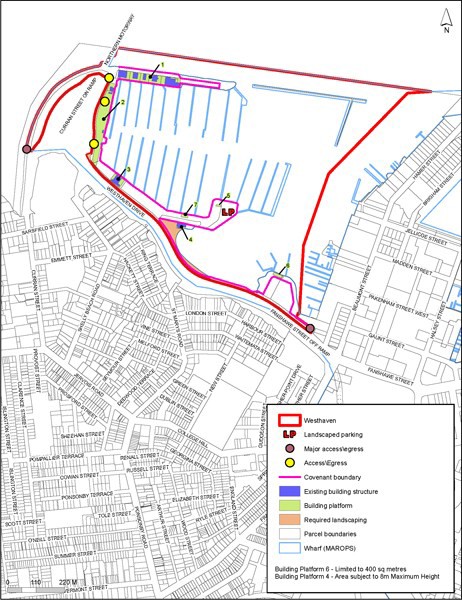 Activity table – Westhaven precinctActivity table – Westhaven precinctActivity table – Westhaven precinctActivitiesCMA [rcp]Land [dp]Works in the CMAWorks in the CMAWorks in the CMAReclamation or drainageDNADeclamationRDRDMaintenance dredgingRDNACapital works dredgingRDNAGeneral  activitiesGeneral  activitiesGeneral  activitiesResidentialResidentialResidentialWorkers  accommodationNAPResidential, excluding workers accommodation and visitor accommodationNANCVisitor  accommodationNADUse and occupation of houseboatsDNACommerceCommerceCommerceMarine retailP*PFood and beverageP*PRetailP*PStorage and sale of fuel and oil for vessels – maximum of 100m2 GFAP*PService stations, excluding storage and sale of fuel and oil for vessels –maximum of 100m2  GFANC*NCOffices accessory to marine and port activities or maritime passengeroperationsP*POffices, retail, commercial services and entertainment facilities not specifiedas a permitted activity or non­complying activityD*DCommunityCommunityCommunityClubrooms for marine­related clubsP*PEducational facilities accessory to marine and port activities or maritimepassenger operationsP*PMaritime passenger operations, excluding freight movement and storageP*PCommunity facilities and education facilities not specified as a permittedactivity, healthcare services, hospitals and major recreation facilitiesD*DIndustryIndustryIndustryMarine and port activitiesPPMarine industry other than marine and port activitiesRD*RDIndustrial activities not specified as a permitted or restricted discretionaryactivityD*DParking accessory to permitted activitiesP*PBuildings and structures (including construction in the CMA and occupation of the CMCA)Buildings and structures (including construction in the CMA and occupation of the CMCA)Buildings and structures (including construction in the CMA and occupation of the CMCA)Marine and port facilitiesP*PMarine and port accessory structures and servicesPPDemolition of buildings or structuresPPWave attenuation devicesRDRDMinor cosmetic alterations to structures or buildings on land or on CMAstructures that do not change their external design or appearanceP*PNew structures or buildings on land or on CMA structures not listed as a permitted activityNote: excludes marine and port facilities and marine and port accessorystructures and servicesRD*RDObservation areas, viewing platforms, boardwalks and boat launching facilitiesRDRDNew and existing swing moorings and pile moorings including occupation ofthe waterspace by vessel to be mooredPNAMaimaiNCNCHelicopter landing areasDDPublic amenitiesP*PBuildings and structures not otherwise provided forD*DBuilding platformMaximum building heightMaximum building coverage18m for 60% of the platform10m for 45% of the platform60%212m60%310m100%44m for 100% of the platform 8m for the area specificallyidentified within the platform100%58m100%66m for 100% of the platform8m for for 50% of the platform100%712m100%